Рабочий листпо учебному предмету «Окружающий мир»с применением электронного обучения и дистанционных образовательных технологийКласс: 2-БФ.И.О. Довгаль И.В.II неделя (13.04-17.04)Приложение 1 к уроку 15.04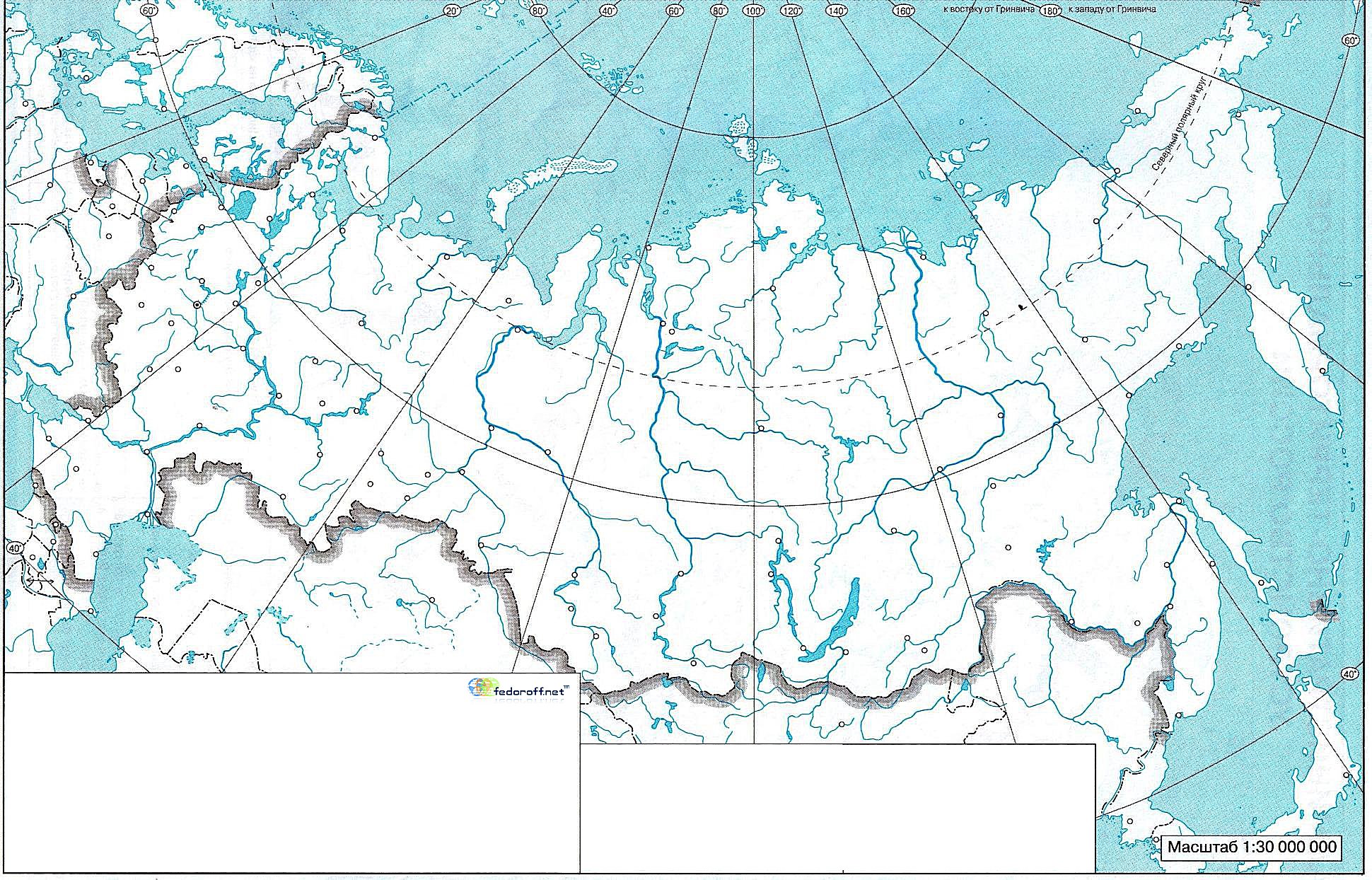 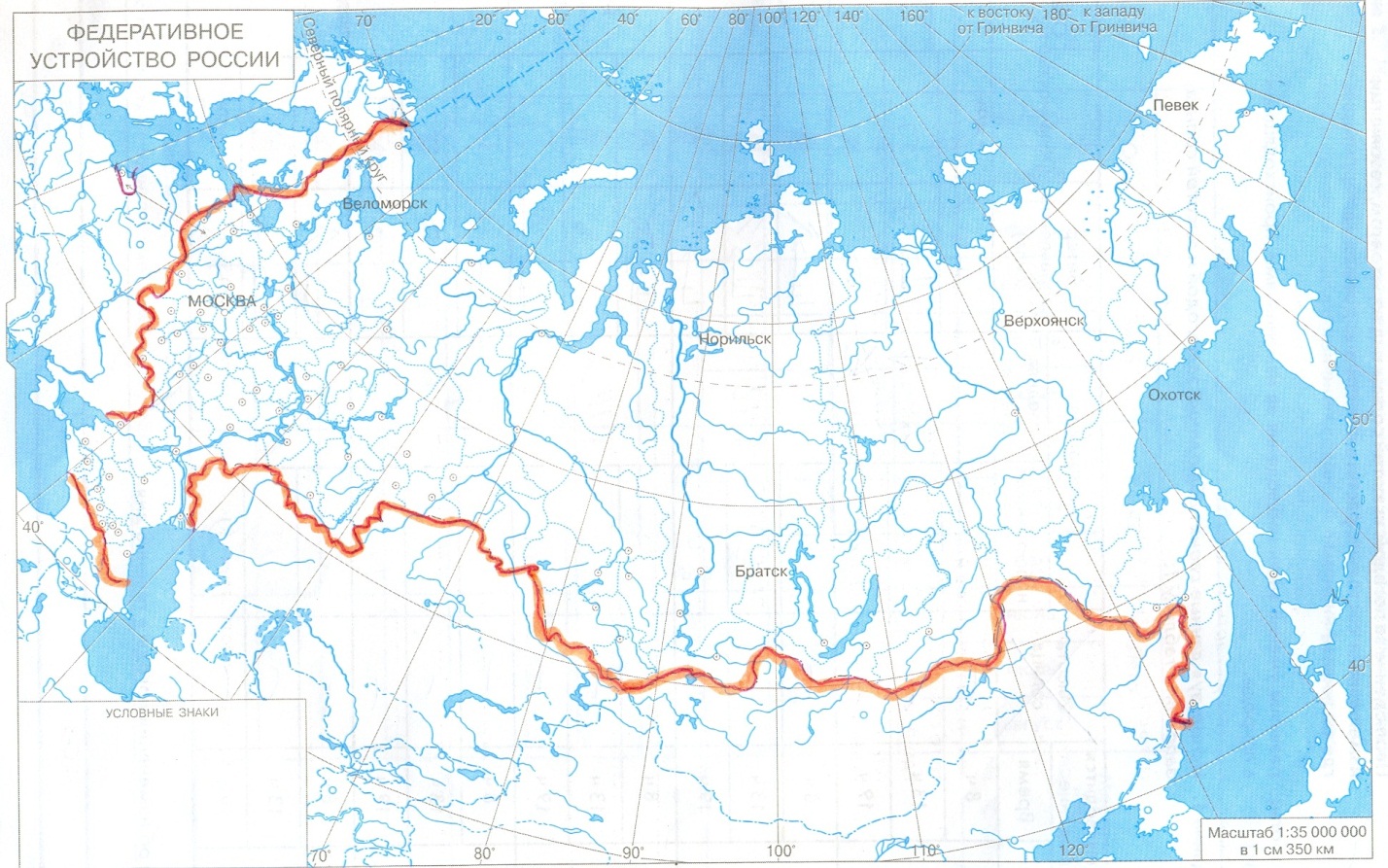 № п/пДатаРазделТемаФорма урока Содержание(задания для изучения)Текущий контрольТекущий контрольИтоговый контрольИтоговый контрольКонсультацияКонсультацияРазноуровневые домашние задания№ п/пДатаРазделТемаФорма урока Содержание(задания для изучения)формасрокиформасрокиформасрокиРазноуровневые домашние задания5614.04ПутешествияВ гости к весне. Экскурсия №4.электронное обучение1. Просмотреть видеоурок №29 на сайте РЭШhttps://resh.edu.ru/subject/lesson/6078/main/157583/2.Выполнить тренировочные задания.3. Работа по уч. с. 86-89 – прочитать, разобратьРаспечатать и выполнить карточку. Сфотографировать и выслать учителю07.04Пров. работа № 6. Тест  13.05вайбер14.04 в онлайн уроке5715.04ПутешествияРоссия на карте. Практическая работа №13«Работа с картой»Дистанционное обучение, электронное обучениеОнлайн-урок в электр. журнале по расписанию1. Просмотреть видеоурок №30 на сайте РЭШhttps://resh.edu.ru/subject/lesson/5538/main/224090/2.Выполнить тренировочные задания.3. Работа по уч. с. 90-95 – прочитать, разобрать.4. На контурной карте (Приложение 1)(смотрите в уч. с.90-91 на физическую карту) подписать:Восточно-европейскую равнину, Западно-сибирскую равнину, Среднесибирское плоскогорье; Крымские, Кавказские, Уральские горы, Алтай, Саяны; подписать моря, омывающие Россию:Каспийское, Чёрное, Балтийское, Белое, Баренцево,Карское, Лаптевых, Восточно-сибирское Берингово, Охотское, Японское.Укажите – подпишите большие реки:Волга, Дон, Ока, Обь, Енисей, Лена, озеро Байкал.Распечатать контурную карту – любую, выполнить задания, сфотографировать и прислать учителю08.04Пров. работа № 6. Тест  13.05вайбер15.04